Alles im Wandel  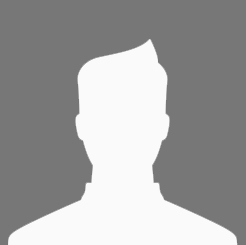 Das Klima ändert sich rasant. Dadurch stehen wir vor zwei Herausforderungen: Verhindern, dass es noch wärmer wird und die Anpassung an die bereits unvermeidliche Klimaänderung. Nur durch gemeinsame Bestrebungen kann uns das gelingen. Das Signal ist klar, jede/jeder von uns muss handeln!  Mit besten Grüßen, Ihr 
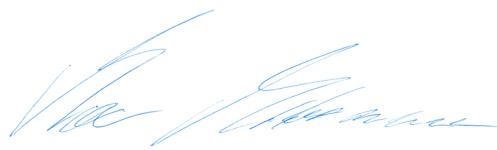 Umweltgemeinderat 
Max MustermannAuswirkungen des Klimawandels   Der Anstieg der Treibhausgaskonzentration in der Atmosphäre befeuert den Treibhauseffekt und dadurch auch die Temperatur. Eine stärkere Erhöhung der Temperatur über Land trifft den Alpenraum besonders. Der österreichische Sachstandsbericht zum Klimawandel 2014 berichtet von einem Temperaturanstieg in Österreich von nahezu zwei Grad seit 1880. Wenn wir dem Klimawandel nicht entgegenwirken, könnten die jährlichen Durchschnittstemperaturen um weitere vier Grad Celsius ansteigen. Mehr Hitzetage, weniger Eistage Die Temperaturen im Winter werden signifikant stärker steigen als im Sommer. Am deutlichsten wird die Temperaturerhöhung bei Betrachtung der sogenannten Hitzetage, also Tage mit einer max. Temperatur über 30 Grad. Gab es im Zeitraum von 1971 bis 2000 durchschnittlich 6 Hitzetage pro Jahr, ergibt die Simulation bis ins Jahr 2100 eine Zunahme um bis zu 23 Tage. Die zunehmenden Hitzewellen sind für die Land- unf Forstwirschaft, den Wasserhaushalt und unsere Gesundheit eine große Herausforderung. Verlängerung der Vegetationsperiode Die Auswirkungen der Temperaturerhöhung zeigen sich auch in der Verlängerung der Vegetationsperiode je nach Entwicklung der Treibhausgase zwischen 30 und 60 Tage. Ein Fakt, der auf den ersten Blick für die Landwirtschaft von Vorteil erscheint, jedoch die Gefahr von Frostschäden stark erhöht. 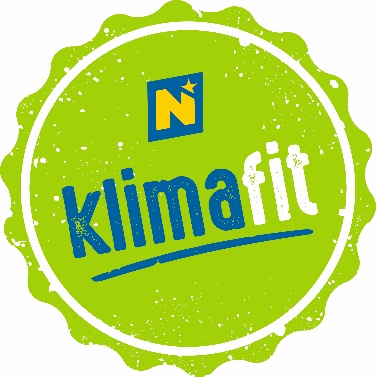 Zwei Seiten einer MedailleDie klimatischen Veränderungen werden viele Auswirkungen auf unser Leben haben. Es gilt daher Maßnahmen zu setzen, die das Klima schützen und auch dabei helfen, uns an die Folgen des Klimawandels anzupassen. 